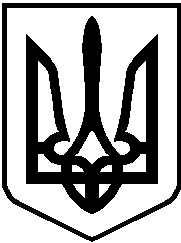 ВИКОНАВЧИЙ ОРГАН КИЇВСЬКОЇ МІСЬКОЇ РАДИ(КИЇВСЬКА МІСЬКА ДЕРЖАВНА АДМІНІСТРАЦІЯ)ДЕПАРТАМЕНТ ОСВІТИ І НАУКИ, МОЛОДІ ТА СПОРТУбульвар Т.Шевченка,3, м.Київ, 01004,  тел. (044)279-14-46,факс 279-89-62,  Call – центр (044) 15-51E-mail:osvita@kievcity.gov.ua,Код ЄДРПОУ 02147629                                                                                                                                              22.11.2017 № 063-11287на № _________ від _________                                                                        Управління освіти Дарницької районної                                                     в місті Києві державної адміністрації                                                      Драган В.М.                                                    foi+reguest-28229-9ed539ad@dostup.pravda.com.ua                                                      vlad_vival@bigmir.net     	Департамент освіти і науки, молоді та спорту виконавчого органу Київської міської ради (Київської міської державної адміністрації) надсилає за належністю запит Драгана В.М. на отримання публічної інформації 	Просимо розглянути Запит та надати відповідь заявнику у визначений законом термін, в копії інформувати Департамент освіти і науки, молоді та спорту.	Додаток: на 2 арк. в 1 прим.Начальник управління дошкільної, загальноїсередньої та позашкільної освіти                                п/п                        О. БохноМельник 2791982                    